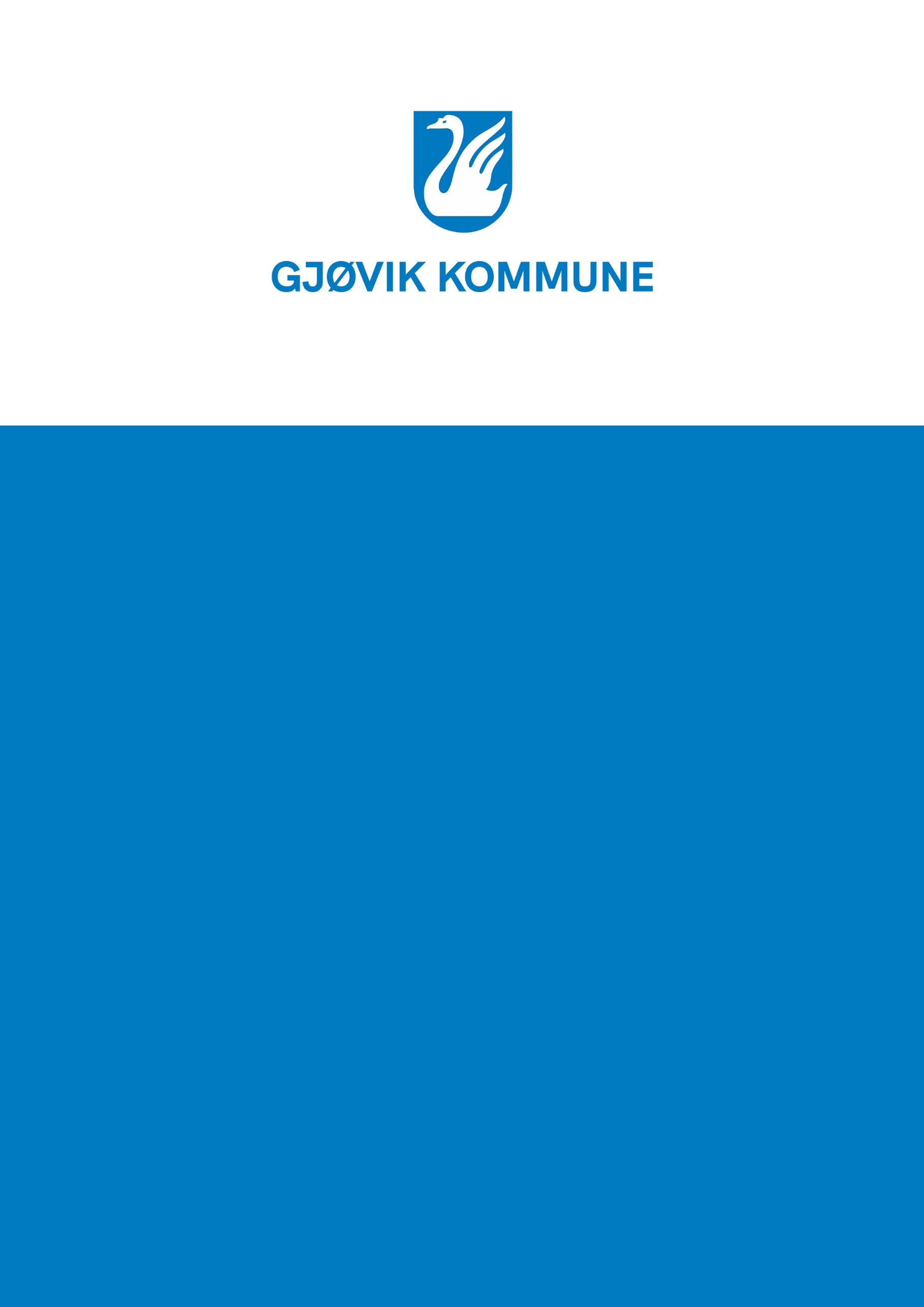 Grå tekst er veiledende og skal fjernes/endres.Listene i malen er ikke uttømmende og må suppleres og justeres etter behov.Kort oppsummeringKort oppsummering som gjengir hovedproblemstillinger.Fagkyndig og forslagsstiller.Kartskisse, foto eller illustrasjon som viser planområdet.INNLEDNINGBakgrunn for planforslaget/planarbeidetRedegjør for bakgrunnen for planforslaget. Ta med eventuell relevant historikk og politiske vedtak.Hensikten med planarbeidetRedegjør for hovedmålet med planarbeidet.Begrunnelse for utredningspliktSett inn begrunnelse for utredningsplikt.PLANOMRÅDETBeliggenhet og avgrensningSett inn flyfoto/skisse med markering av planområdet. Beskriv planområdets:beliggenhethva det grenser tilhvilke forbindelser det har (vei, gangvei/turveidrag, kollektivtransport) stedsnavnadresseplanområdets størrelseDagens situasjonHvordan brukes planområdet i dag.Hvordan er bebyggelsen og uterommene.Sett gjerne inn flyfoto/skråfoto eller bilder fra planområdet.Eierforhold Redegjør for eierforholdene. Sett inn liste over grunneiere i planområdet der dette er hensiktsmessig, eller som vedlegg i omfattende saker. Legg eventuelt inn skisse som kun viser eiendommenes avgrensning med gnr./bnr. Husk tydelig planavgrensning på skissen.TILTAKETGenerelt om tiltaket.Viktige rammebetingelser og hensyn for tiltaketAlternativerPlanalternativer er de alternativene som kan være realistisk å fremme som planforslag til offentlig ettersyn. Et planalternativ kan oppstå eller justeres etter innspill i planprosessen. Alle planalternativene skal utredes og undersøkes til et likeverdig nivå som gjør at de kan fremmes som selvstendige planforslag til offentlig ettersyn.Utredningsalternativer har hensikt å gi et sammenligningsgrunnlag for å vurdere konsekvensene ved gjennomføringen av planalternativene. I henhold til forskrift om konsekvensutredning skal det alltid redegjøres for følgene av å ikke realisere planen og dette oppstilles som et utredningsalternativ. I noen saker er det relevant å ha flere utredningsalternativer. Disse behøver ikke å kunne fremmes som planforslag og behøver ikke å være realistiske å regulere. Utredningsalternativene skal især belyse de temaene som har bidratt til at saken skal konsekvensutredes.0-alternativet (utredningsalternativet)0-alternativet kan defineres som eksisterende situasjon eller som utvikling i henhold til gjeldende regulering. Begrunn hvorfor 0-alternativet i dette tilfellet defineres som eksisterende situasjon eller som utvikling i tråd med gjeldende regulering. 0-alternativet er kun et utredningsalternativ og skal ikke utarbeides til et fullverdig planforslag.Planalternativ 1 Alternativ 1 er forslagsstillers alternativ. Beskriv alternativet. Planalternativ 2Benyttes ved behov. Legg til riktig antall plan- og utredningsalternativer.Beskriv alternativet.Utredningsalternativ 1Benyttes ved behov. Beskriv alternativet.Utredningsalternativ 2Benyttes ved behov. Beskriv alternativet.KONSEKVENSUTREDNING OG METODESe regjeringens veiledning om konsekvensutredning.GenereltAntatte problemstillinger i planarbeidetMetode for konsekvensutredningenTema som skal konsekvensutredesRisiko og sårbarhetAvbøtende tiltakPLANPROSESS OG MEDVIRKNINGOrganiseringStyringsgruppe, arbeidsgruppe, referansegruppe.FramdriftsplanTabellen viser forventet fremdrift:MedvirkningRedegjør for medvirkning. RAMMER OG PREMISSER FOR PLANARBEIDETEksisterende reguleringsplaner i området Det eksisterer X reguleringsplaner innenfor planområdet, og disse er listet opp i tabellen nedenfor. Reguleringsplanen for … vil oppheve hele og/eller deler av disse planene. Sett inn kartutsnitt fra reguleringsplaner i området.Redegjør kort for gjeldende reguleringsplaner.Kommuneplanens arealdel Beskriv kort kommuneplanens arealformål og ev. hensynssoner. Beskriv kort relevante bestemmelser og retningslinjer. Sett inn utsnitt fra kommuneplanens arealdel. Viktige føringerNasjonale føringer Gi en kortfattet beskrivelse av nasjonale føringer som er relevante for plansaken. Regionale føringer Gi en kortfattet beskrivelse av regionale føringer som er relevante for plansaken. Eksempel – vurder hvilke som er relevante for plansaken. Beskriv kun de som er relevante. Kommunale føringer Gi en kortfattet beskrivelse av kommunale føringer som er relevante for plansaken. PROSESSNAVNFORVENTET FREMDRIFTMedvirkning (Informasjonsmøte, workshop eller annen form for medvirkning legges inn i prosessen der det planlegges. Juster tabell hvis nødvendig)Dato/måned/årstid/ tidsperiodePlanprogram utarbeides      Varsling om oppstart planarbeid      Høringsperiode for planprogram      Oversendelse til arealplanPlanprogram fastsettesUndersøkelser og konsekvensutredning utarbeides      Dialogfase Planforslag m/ku utarbeides for offentlig ettersyn       Dialogfase       Oversendelse til arealplanOffentlig ettersyn      BemerkningshåndteringPlanforslag m/ku utarbeides for politisk behandling      Oversendelse til arealplanPolitisk vedtakPlanen vil oppheve følgende planerPlanen vil oppheve følgende planerPlanen vil oppheve følgende planerPlanIDGodkjentPlannavnPlanen vil oppheve deler av følgende planerPlanen vil oppheve deler av følgende planerPlanen vil oppheve deler av følgende planerPlanen vil oppheve deler av følgende planerPlanIDGodkjentPlannavnFormål som blir berørt